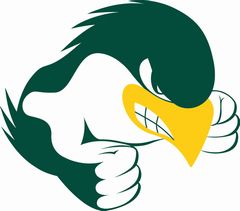 2017 Saint Albert Boys Summer Basketball CampsDates: May 30th - June 1st/2nd (TUE-THUR/FRI)All Camp Sessions Will Be Led BySaint Albert’s Coaching Staff and PlayersLil Falcons CampBoys Entering Grades 1-5		             Cost: $60	(Tue-Thu)	   Time: 12:00-2:00 p.m.Falcons Middle CampBoys Entering Grades 6-8		             Cost: $60  (Tue-Thu)	   Time: 12:00-2:00 p.m.Falcons Returners CampBoys Entering Grades 9-12		             Cost: $70  (Tue-Fri)	   Time: 2:00-4:00 p.m.Location: Saint Albert High SchoolThese camps will stress footwork, shooting, proper fundamentals, and intense competition.  You will receive instruction on passing, rebounding, defensive fundamentals, shooting, and various offensive & defensive team concepts.  Participating players will also be introduced to the offensive and defensive philosophies of the Boys Basketball Program at Saint Albert.- - - - - - - - - - - - - - - - - - - - - - - - - - - - - - -    2017 SAINT ALBERT FALCONS BASKETBALL CAMP REGISTRATIONCHECK YOUR CHOICE:   GRADES 1-5____ GRADES 6-8 ____ BOYS 9-12 ______**THE COST OF EACH CAMP IS $60.00/$70.00 (depending on age group)** MAIL IN THE FORM OR DROP IT OFF AT SAINT ALBERT MIDDLE HIGH SCHOOL OFFICE** MAIL TO: SAINT ALBERT HS c/o BEN HOLLING 400 Gleason Ave., Council Bluffs, IA  51503** PLEASE MAKE CHECKS PAYABLE TO: SAINT ALBERT HIGH SCHOOL c/o Boys Basketball** PLEASE EMAIL ME WITH ANY QUESTIONS:  hollingb@saintalbertschools.orgPLAYER'S NAME:____________________________________________GRADE (FALL 2017): _________ADDRESS:___________________________CITY:___________________	ST:_________	ZIP:____________HOME PHONE:_________________	AGE:______	CURRENT SCHOOL NAME: ____________________CIRCLE ADULT T-SHIRT SIZE:	S	M	L	XL	I hereby authorize the members of the staff at Saint Albert Catholic High School to act for me according to their best judgment in any emergency requiring medical attention, and I hereby waive and release the camp's personnel and Saint Albert from any liability for any injuries or illnesses incurred while in camp.____________________________________			________________________________Parent/Guardian's Name {Please Print}			Parent/Guardian's Signature